Sprawozdanie końcowe z realizacji zadania Głosuj świadomie!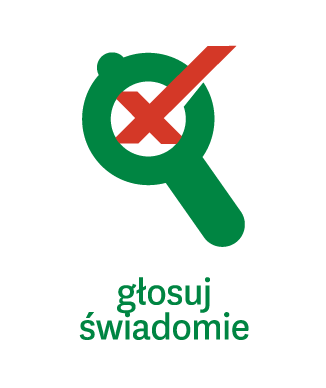 Akcja Masz Głos, Masz Wybór(do 15.12.2014)Nazwa organizacji / grupy: Szczecinianie Decydują Miejscowość i województwo: Szczecin/Zachodniopomorsxkie Zespół: ile osób wzięło udział w realizacji zadania w Waszej gminie? 2Informacje o kandydatach. Jakie informacje na temat kandydatów zbieraliście? Czy opracowaliście listę pytań do kandydatów? Z jakich źródeł korzystaliście przygotowując pytania? (np. dokumenty strategiczne gminy, ankieta z mieszkańcami, rozmowy ze znajomymi, dane statystyczne o gminie, itd.) Czy zbieraliście inne informacje nt. kandydatów? Jakie? (np. materiały wyborcze, wypowiedzi w mediach, zdjęcie) Ułożyliśmy listę 19 pytań, na podstawie ankiety internetowej wypełnionej przez mieszkańców. Następnie ujednociliśmy je, dodając kilka kwestii ważnych m. in. Dla nas jako organizacji (pytania od nas dotyczyły jawności, konsultacji społecznych, zatrudniania radnych w miejskich spółkach). Sposób informowania o kandydatach. W jaki sposób udostępnialiście mieszkańcom Waszej gminy informacje o kandydatach? (np. strona internetowa, spotkanie, debata z kandydatami) Przede wszystkim poprzez stronę FB, maiilng. Kontakt z kandydatami. Z iloma mniej-więcej kandydatami i komitetami udało Wam się skontaktować? W jaki sposób się kontaktowaliście? Ile osób odpowiedziało na Wasze pytania/zaproszenia.Praktycznie ze wszystkimi, które aktywnie brały udział w kampanii wyborczej, czyli z 13 – mieliśmy kontakt z 10. Z około 500 kandydatów dotarliśmy mniej więcej do około 250. Niestety wielu z nich nie było w ogóle zainteresowanych wypełnieniem ankiety (poza głównymi trójkami w okręgach, reszta kandydatów była „wypełniaczem listy”.  Komitet obecnego (starego) prezydenta, zupełnie nie zainteresował się wypełnieniem ankiety (poza 1 kandydatem), Kontakt z mieszkańcami. Jak zaangażowaliście mieszkańców w zadanie? Czy brali udział w opracowaniu pytań, kontakcie z kandydatami i innych pracach? W jaki sposób i z jakim skutkiem próbowaliście ich do tego zachęcić?Mieszkańcy mieli możliwość zadania pytań w ankiecie, następnie zachęcaliśmy do przekazywania informacji o możliwości wypełnienia ankiety i w ogóle wzięcia udziału w wyborach. W jaki sposób przekazywaliście mieszkańcom informacje na temat wyborów i kandydatów?Akcja FB: czy wiesz ile głosów wystarczy, by zostać radnym?, następnie kampania profrekwencyjna – zachęcaliśmy ludzi do głosowania w drugiej turze zdjęcie + kartka: np. ja zawsze…. Chodzę na wybory”, „lubię po śniadaniu”, w południe … itp…. Ilu mniej-więcej mieszkańców gminy skorzystało z rozpowszechnianych przez Was informacji? (liczba uczestników debat, liczba odwiedzin na stronach, w serwisach społecznościowych, itp.).…Inne działania. Czy podejmowaliście inne działania związane ze świadomym głosowaniem lub prowadziliście kampanię profrekwencyjną? Opiszcie je krótko.…Sukcesy. Napiszcie w jednym zdaniu co było Waszym największym sukcesem w zadaniu.Nie czuję żeby ta akcja wiązała się dla nas z sukcesem jakimkolwiek – być może było to związane z tym, że w czasie wyszukiwania informacji/ kontaktów do kandydatów, okazało się jak bardzo te listy są fikcyjne… trzy komitety były fikcyjne. Trudności. Napiszcie w jednym zdaniu co w realizacji zadania sprawiło Wam największą trudność.Największą trudność sprawiało nam zachęcenie kandydatów do wypełnienia ankiet (często słyszałam, że pytań jest za dużo). Tzw. „Jedynki” nie były zainteresowane wypełnieniem ankiety tak szczegółowej. Linki. Jeśli np. publikowaliście jakieś teksty w internecie, prowadziliście w ramach zadania stronę, przygotowaliście podsumowanie lub macie galerię zdjęć – podajcie linki do tych stron. www.szczecin.mamprawowiedziec.pl Inne informacje, które chcielibyście dołączyć do sprawozdania.…